Scambio interculturale eTandem per la lingua francese  - 3 crediti Altre Attività

"Io t'insegno la mia lingua e  tu m'insegni la tua"
Da fine ottobre a dicembre 2014 è previsto un progetto *eTandem* con studenti dell’Università di Louvain-la-Neuve (Belgio).
Lo scambio ha lo scopo  di sviluppare diverse competenze linguistiche, interculturali e digitali:  i partecipanti avranno la possibilità di praticare la lingua francese con un coetaneo, approfondire la propria cultura e conoscere quella altrui, imparare a commentare, condividere e relazionarsi online nella propria lingua e in francese.Il progetto di telecollaborazione non prevede ore in presenza, si svolgerà completamente  online (circa 30 ore) su 2 binari:- privatamente, comunicando uno-a-uno con il o i propri partner belga, e - in comunità, dove si affronteranno diversi temi interculturali.

Destinatari patavini:- essere iscritto/a al secondo anno dei corsi di laurea LTLCM e LTMZL;- avere già superato e registrato il primo esame di Lingua francese (farà fede il libretto elettronico);- avere raggiunto un livello di competenza linguistica compatibile con l’attività (B1+-B2) (in caso di richieste superiori al numero programmato, verrà data la precedenza agli studenti con voto più alto in Lingua francese 1) Attività previste:- compilazione settimanale di  6/7 diari di lingua e cultura,- partecipazione di 6/7 discussioni in Facebook in lingua madre- stesura di una relazione finale in lingua francese sull’utilità dell’e-Tandem nell’apprendimento linguistico.Alla fine dello scambio verrà rilasciato anche un attestato di frequenza all'eTandem.

Gli strumenti utilizzati saranno Moodle e Facebook.

 Numero massimo di partecipanti: 30
 Livello di competenza linguistica: B1+-B2Chi desidera partecipare al progetto è pregato di iscriversi alla piattaforma Moodle del Centro Linguistico di Ateneo entro e non oltre  il 31 ottobre 2014: - https://elearning.unipd.it/cla/  navigazione > Iscrizione eTandem lingua francese 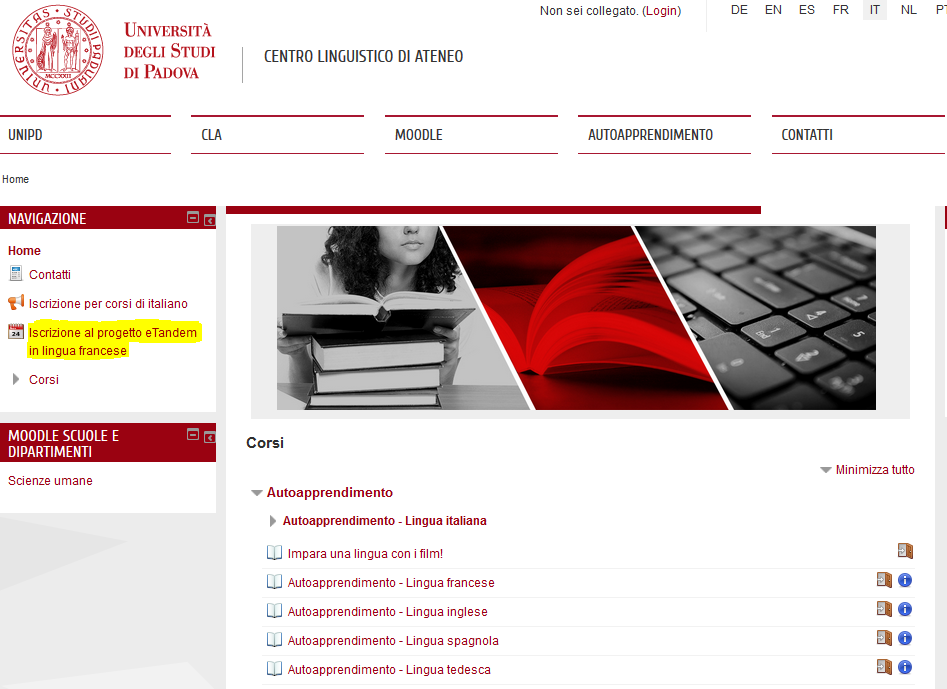  - oppure clicca qui https://elearning.unipd.it/cla/mod/reservation/view.php?id=3716Puoi accedere con le credenziali della tua posta elettronica di ateneo:  nome.cognome@studenti.unipd.itSi ricorda che i primi 30 partecipanti che si prenoteranno, purché in possesso dei requisiti di cui sopra, verranno contattati  appena possibile dal tutor Lisa Griggio  (lisa.griggio@unipd.it) con indicazioni su come procedere via Moodle e/o via Facebook e iniziare lo scambio col proprio partner.Inizio scambio prevista per il 31 ottobre-7 novembre 2014.Fine scambio previsto per il 14 dicembre 2014Calendario eTandem1 settimana: 2-8  novembre (settimana di familiarizzazione e abbinamento/assestamento)2 settimana: 9-15  novembre3 settimana: 16-22  novembre4 settimana: 23-29  novembre5 settimana: 30 - 6 dicembre6 settimana: 7-13 dicembre7 settimana: 14-20 dicembre chiusura progetto online per sessione esami degli studenti belgi che incomincia il 14.Elaborazione di 6 /7 diari settimanaliContributi  alle 6/7 discussioni settimanaliRedazione relazione finale:  da consegnare entro il 10 gennaioN.B. Per registrare i 3 CFU di “Attività di approfondimento linguistico”, presentarsi con la relazione finale et l’attestato rilasciato dal CLA:- presso la Prof. Carmen Castillo (MZL)- presso la Prof. Geneviève Henrot (LCM), previa iscrizione, nelle date di registrazione pubblicate su UNIWEB (in concomitanza con l’inizio delle sessioni d’esame)